Nathan Hale High School Math Invitational March 15, 2016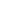 VarsityEvent 1: AlgebraName ___________________________________________	Team ___________________________________	School ____________________________________ALL ANSWERS MUST BE IN FULLY SIMPLIFIED FORM AND EXACT (unless otherwise stated).  If  of some number is  of  , what is the number expressed as a simplified fraction?									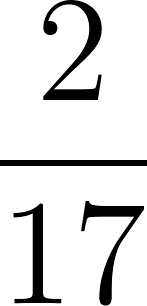 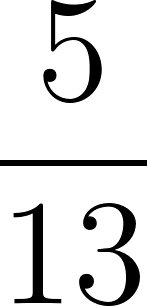 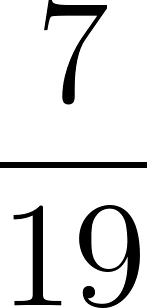 1.  ____________________												2 points  Let  and . Evaluate 	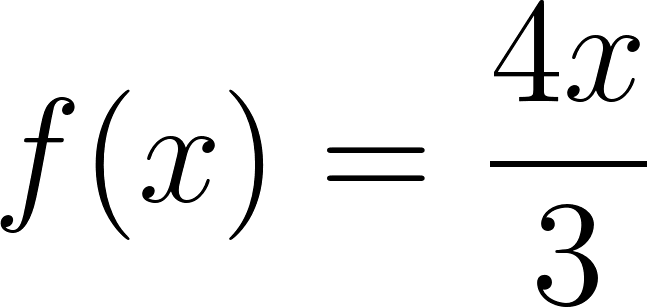 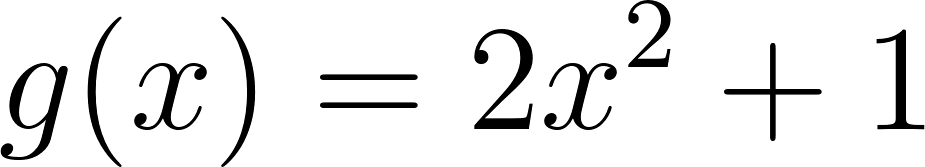 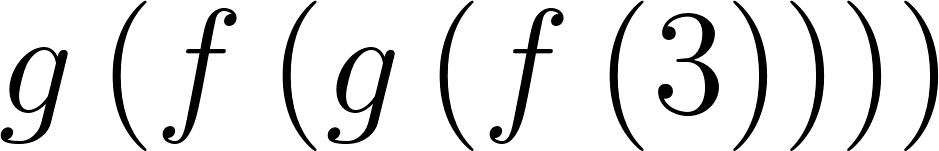 2.  ____________________		3 points  A group of friends stopped by a local restaurant. They decided to put the charges all on one bill. After a short time, two of the friends had to leave in a hurry and didn’t leave their portion of the bill. The total of the bill was $63. One in the group told the others, “Everyone, throw in two dollars extra and we’ll have the bill covered exactly.” How many people were originally in the group?									3.  ____________________												5 pointsNathan Hale High School Math Invitational March 15, 2016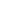 VarsityEvent 2: GeometryName ___________________________________________	Team ___________________________________	School ____________________________________ALL ANSWERS MUST BE IN FULLY SIMPLIFIED FORM AND EXACT (unless otherwise stated).  Catrina and Tom have a room that measures 14 by 15 feet and want an area rug for the room. They want to leave an even strip of flooring uncovered around the edges of the room. How wide would the strip be if they buy a rectangular rug with an area of 110 square feet?1.  ____________________												2 points  In the figure below, the circle has center C and radius 6 cm. Segment  is tangent to the circle at D and has length 8 cm. Find the length of segment .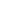 2.  ____________________												3 points  What is the smallest possible volume of a cylinder that can completely enclose a sphere of volume 36𝜋 in3 ?							3.  ____________________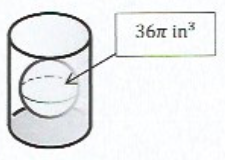 												5 pointsNathan Hale High School Math Invitational March 15, 2016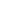 VarsityEvent 3: Advanced MathName ___________________________________________	Team ___________________________________	School ____________________________________ALL ANSWERS MUST BE IN FULLY SIMPLIFIED FORM AND EXACT (unless otherwise stated). Find the value of x to complete the matrix product:							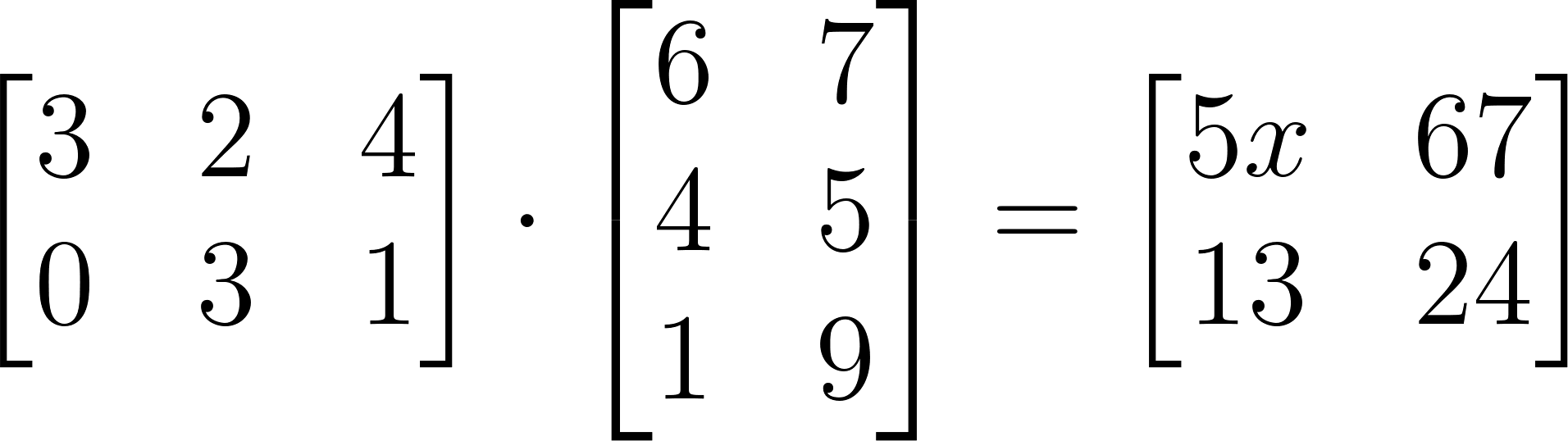 1.  ____________________												2 points  If 	, then what is the value of 	?			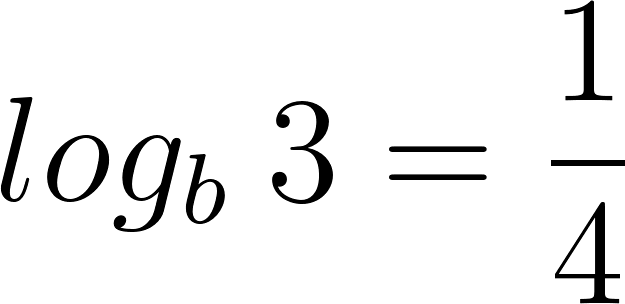 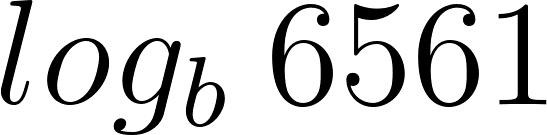 2.  ____________________												3 points  If , find the numerical value of .									3.  ____________________												5 pointsNathan Hale High School Math Invitational March 15, 2016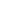 VarsityEvent 4: TeamName ___________________________________________	Team ___________________________________	School ____________________________________ALL ANSWERS MUST BE IN FULLY SIMPLIFIED FORM AND EXACT (unless otherwise stated).  In a jar, I have 18 coins worth a total of $2.00. There is at least one quarter, one dime, one nickel, and one penny. What is the probability that if I randomly take out two coins (one at a time, without replacing them) that I would get two nickels?						1.  ____________________												10 points  I wake up if and only if both of my alarm clocks ring at the same time. One clock, which is 3 minutes fast, first rings when it reads 10:14. It then rings every 9 minutes thereafter. The other clock, which is 4 minutes fast, first rings when it reads 10:09. It then rings every 7 minutes thereafter. What will the time actually be when I wake up?									2.  ____________________												10 points  The number  (where  is the digit in the hundreds place and  is the digit in the tens place) is a perfect square. Find the value of .							3.  ____________________												10 points  How many positive four-digit integers are divisible by both 4 and by 6?									4.  ____________________												10 points  What is the total number of distinct squares, with sizes ranging from  to , in the grid below?									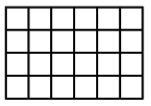 5.  ____________________												10 points  Three circles of radius 1 are tangent to each other so that each circle touches each other circle once. A fourth larger circle is then drawn around these three circles so that it is internally tangent to all three circles. (See below). What is the radius of the largest circle?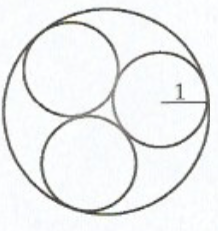 6.  ____________________		10 points